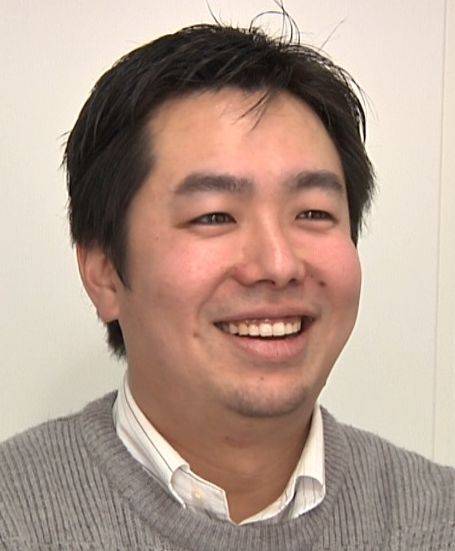 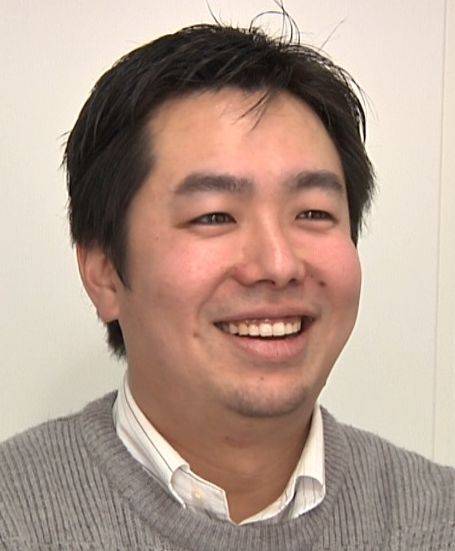 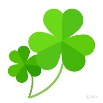 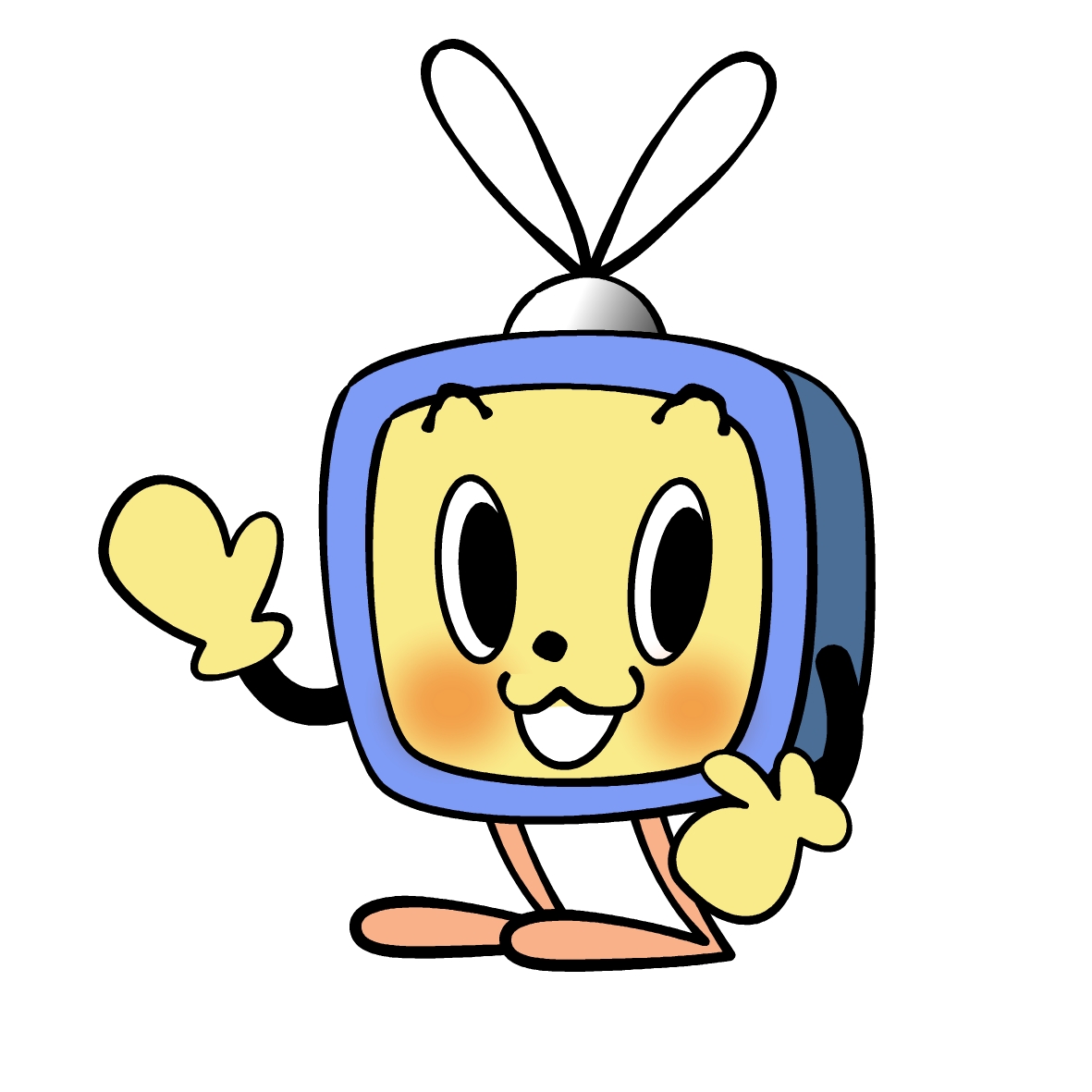 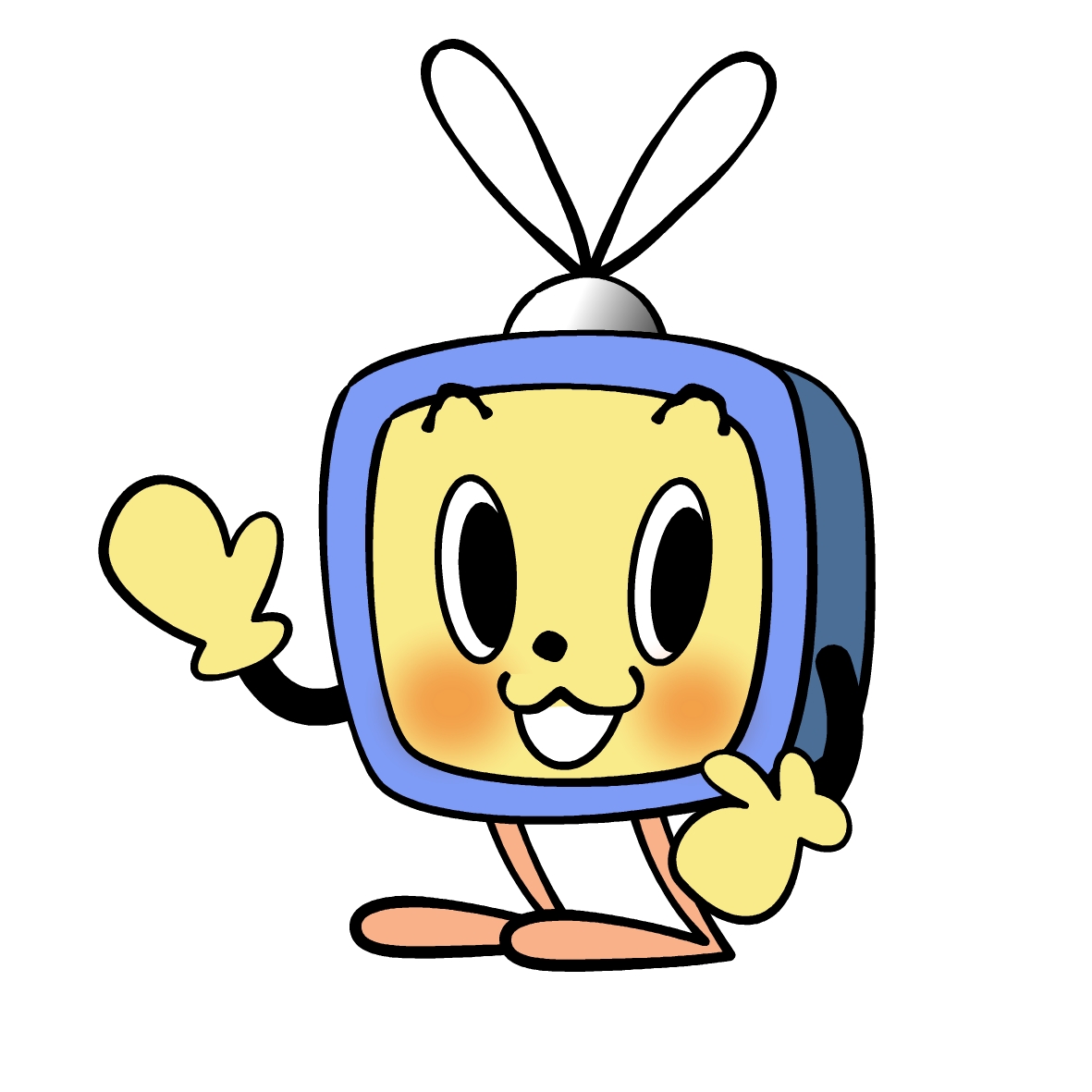 申込書　購入希望の方は、この申込書に必要事項をご記入のうえ、メール又はＦＡＸにてお送りください。（当センター１階ライブラリースペースにおいても、販売いたします。）【手順】　①申込書送付　②見積書受取　③代金振込　④作品受取 申込日申込日　令和　　　年　　　月　　　日申　込　者ふりがな申　込　者氏　名団体名担当者名申　込　者住　所(送り先)(〒　　　－　　　　)都 道　　　　　　　  府 県                                                                                     (〒　　　－　　　　)都 道　　　　　　　  府 県                                                                                     (〒　　　－　　　　)都 道　　　　　　　  府 県                                                                                     (〒　　　－　　　　)都 道　　　　　　　  府 県                                                                                     (〒　　　－　　　　)都 道　　　　　　　  府 県                                                                                     申　込　者TEL/FAXTEL(　　　　　　　　　　　　　　)　　FAX(　　　　　　　　　　　　　　)TEL(　　　　　　　　　　　　　　)　　FAX(　　　　　　　　　　　　　　)TEL(　　　　　　　　　　　　　　)　　FAX(　　　　　　　　　　　　　　)TEL(　　　　　　　　　　　　　　)　　FAX(　　　　　　　　　　　　　　)TEL(　　　　　　　　　　　　　　)　　FAX(　　　　　　　　　　　　　　)申　込　者ﾒｰﾙｱﾄﾞﾚｽ　　　　　　　　　　　　　　＠　　　　　　　　　　　　　　＠　　　　　　　　　　　　　　＠　　　　　　　　　　　　　　＠　　　　　　　　　　　　　　＠作　品　名作　品　名作　品　名作　品　名希望枚数希望枚数希望枚数作　品　名作　品　名作　品　名作　品　名個人用個人用団体用ろう者の手話を読み取ろう！　手話インタビュー　 さん　～多くの出会いの中で～　前編〔 35分、手話･字幕入り、送料別 〕ろう者の手話を読み取ろう！　手話インタビュー　 さん　～多くの出会いの中で～　前編〔 35分、手話･字幕入り、送料別 〕ろう者の手話を読み取ろう！　手話インタビュー　 さん　～多くの出会いの中で～　前編〔 35分、手話･字幕入り、送料別 〕ろう者の手話を読み取ろう！　手話インタビュー　 さん　～多くの出会いの中で～　前編〔 35分、手話･字幕入り、送料別 〕枚2,700円(税込)枚2,700円(税込)枚3,600円(税込)ろう者の手話を読み取ろう！　手話インタビュー　 さん～多くの出会いの中で～　後編〔 35分、手話･字幕入り、送料別 〕ろう者の手話を読み取ろう！　手話インタビュー　 さん～多くの出会いの中で～　後編〔 35分、手話･字幕入り、送料別 〕ろう者の手話を読み取ろう！　手話インタビュー　 さん～多くの出会いの中で～　後編〔 35分、手話･字幕入り、送料別 〕ろう者の手話を読み取ろう！　手話インタビュー　 さん～多くの出会いの中で～　後編〔 35分、手話･字幕入り、送料別 〕枚2,700円(税込)枚2,700円(税込)枚3,600円(税込)*申込受付後、お見積書をお送りします。*お見積書をご確認の上、代金（作品代＋送料）をお振込みください。（振込手数料はご負担ください）*ご入金が確認できましたら、作品・納品書・領収書をお送りします。*なお、送付方法は、原則 ●厚さ３ｃｍ以内の場合：「レターパックライト」●厚さ３ｃｍ以上の場合：「レターパックプラス」(上記以外は別途相談)　　　　　　　　　　　　　　　　　   202401*申込受付後、お見積書をお送りします。*お見積書をご確認の上、代金（作品代＋送料）をお振込みください。（振込手数料はご負担ください）*ご入金が確認できましたら、作品・納品書・領収書をお送りします。*なお、送付方法は、原則 ●厚さ３ｃｍ以内の場合：「レターパックライト」●厚さ３ｃｍ以上の場合：「レターパックプラス」(上記以外は別途相談)　　　　　　　　　　　　　　　　　   202401*申込受付後、お見積書をお送りします。*お見積書をご確認の上、代金（作品代＋送料）をお振込みください。（振込手数料はご負担ください）*ご入金が確認できましたら、作品・納品書・領収書をお送りします。*なお、送付方法は、原則 ●厚さ３ｃｍ以内の場合：「レターパックライト」●厚さ３ｃｍ以上の場合：「レターパックプラス」(上記以外は別途相談)　　　　　　　　　　　　　　　　　   202401*申込受付後、お見積書をお送りします。*お見積書をご確認の上、代金（作品代＋送料）をお振込みください。（振込手数料はご負担ください）*ご入金が確認できましたら、作品・納品書・領収書をお送りします。*なお、送付方法は、原則 ●厚さ３ｃｍ以内の場合：「レターパックライト」●厚さ３ｃｍ以上の場合：「レターパックプラス」(上記以外は別途相談)　　　　　　　　　　　　　　　　　   202401*申込受付後、お見積書をお送りします。*お見積書をご確認の上、代金（作品代＋送料）をお振込みください。（振込手数料はご負担ください）*ご入金が確認できましたら、作品・納品書・領収書をお送りします。*なお、送付方法は、原則 ●厚さ３ｃｍ以内の場合：「レターパックライト」●厚さ３ｃｍ以上の場合：「レターパックプラス」(上記以外は別途相談)　　　　　　　　　　　　　　　　　   202401*申込受付後、お見積書をお送りします。*お見積書をご確認の上、代金（作品代＋送料）をお振込みください。（振込手数料はご負担ください）*ご入金が確認できましたら、作品・納品書・領収書をお送りします。*なお、送付方法は、原則 ●厚さ３ｃｍ以内の場合：「レターパックライト」●厚さ３ｃｍ以上の場合：「レターパックプラス」(上記以外は別途相談)　　　　　　　　　　　　　　　　　   202401*申込受付後、お見積書をお送りします。*お見積書をご確認の上、代金（作品代＋送料）をお振込みください。（振込手数料はご負担ください）*ご入金が確認できましたら、作品・納品書・領収書をお送りします。*なお、送付方法は、原則 ●厚さ３ｃｍ以内の場合：「レターパックライト」●厚さ３ｃｍ以上の場合：「レターパックプラス」(上記以外は別途相談)　　　　　　　　　　　　　　　　　   202401